Lesson planLong-term plan Unit 6: Special days Long-term plan Unit 6: Special days Long-term plan Unit 6: Special days Long-term plan Unit 6: Special days Long-term plan Unit 6: Special days School: Tana myrzaSchool: Tana myrzaSchool: Tana myrzaSchool: Tana myrzaDate: Term 3,Lesson 25Date: Term 3,Lesson 25Date: Term 3,Lesson 25Date: Term 3,Lesson 25Date: Term 3,Lesson 25Teacher name: Akhmetov SerikTeacher name: Akhmetov SerikTeacher name: Akhmetov SerikTeacher name: Akhmetov Serik Grade: 2C(I) Grade: 2C(I) Grade: 2C(I) Grade: 2C(I) Grade: 2C(I)Number present:absent:absent:absent:Theme of the lesson:Theme of the lesson:Theme of the lesson:Theme of the lesson:Theme of the lesson:Special daysSpecial daysSpecial daysSpecial daysLearning objectives(s)Learning objectives(s)Learning objectives(s)Learning objectives(s)Learning objectives(s)2.S3 pronounce familiar words and expressions  intelligibly;2. R3 recognise and identify some familiar sight words from local environment;2.UE9 use common present simple forms [positive, negative and question] to give basic personal information2.S3 pronounce familiar words and expressions  intelligibly;2. R3 recognise and identify some familiar sight words from local environment;2.UE9 use common present simple forms [positive, negative and question] to give basic personal information2.S3 pronounce familiar words and expressions  intelligibly;2. R3 recognise and identify some familiar sight words from local environment;2.UE9 use common present simple forms [positive, negative and question] to give basic personal information2.S3 pronounce familiar words and expressions  intelligibly;2. R3 recognise and identify some familiar sight words from local environment;2.UE9 use common present simple forms [positive, negative and question] to give basic personal informationLesson objectivesLesson objectivesLesson objectivesLesson objectivesAll learners will be able to:-Name the main vocabulary words;Most learners will be able to:-name 80 % of the words correctly;-use them in their speech.- recognize all common holidays around the world;Some learners will be able to:-say all the words correctly;-use words in their speech;All learners will be able to:-Name the main vocabulary words;Most learners will be able to:-name 80 % of the words correctly;-use them in their speech.- recognize all common holidays around the world;Some learners will be able to:-say all the words correctly;-use words in their speech;All learners will be able to:-Name the main vocabulary words;Most learners will be able to:-name 80 % of the words correctly;-use them in their speech.- recognize all common holidays around the world;Some learners will be able to:-say all the words correctly;-use words in their speech;All learners will be able to:-Name the main vocabulary words;Most learners will be able to:-name 80 % of the words correctly;-use them in their speech.- recognize all common holidays around the world;Some learners will be able to:-say all the words correctly;-use words in their speech;All learners will be able to:-Name the main vocabulary words;Most learners will be able to:-name 80 % of the words correctly;-use them in their speech.- recognize all common holidays around the world;Some learners will be able to:-say all the words correctly;-use words in their speech;Lesson objectivesLesson objectivesLesson objectivesLesson objectivesSuccess criteriaSuccess criteriaSuccess criteriaSuccess criteriaLearners have met this learning objective if they can:  -recognise all familiar sight words; -identify all familiar sight words; -do most of tasks correctly.Learners have met this learning objective if they can:  -recognise all familiar sight words; -identify all familiar sight words; -do most of tasks correctly.Learners have met this learning objective if they can:  -recognise all familiar sight words; -identify all familiar sight words; -do most of tasks correctly.Learners have met this learning objective if they can:  -recognise all familiar sight words; -identify all familiar sight words; -do most of tasks correctly.Learners have met this learning objective if they can:  -recognise all familiar sight words; -identify all familiar sight words; -do most of tasks correctly.Value linksValue linksValue linksValue linksLs will work together as a group showing respect and being polite with each other, respect to the traditions and customsLs will work together as a group showing respect and being polite with each other, respect to the traditions and customsLs will work together as a group showing respect and being polite with each other, respect to the traditions and customsLs will work together as a group showing respect and being polite with each other, respect to the traditions and customsLs will work together as a group showing respect and being polite with each other, respect to the traditions and customsCross curricular linksCross curricular linksCross curricular linksCross curricular linksPrimary SciencePrimary SciencePrimary SciencePrimary SciencePrimary ScienceICT skillsICT skillsICT skillsICT skillsPPT, Video, the use of whiteboardPPT, Video, the use of whiteboardPPT, Video, the use of whiteboardPPT, Video, the use of whiteboardPPT, Video, the use of whiteboardPrevious learningPrevious learningPrevious learningPrevious learningTraditions  and customs Traditions  and customs Traditions  and customs Traditions  and customs Traditions  and customs PlanPlanPlanPlanPlanPlanPlanPlanPlanPlanned timingsPlanned activities Planned activities Planned activities Planned activities Planned activities Planned activities Planned activities ResourcesBeginning10 minGreeting.                                             Warm upGood morning, children !How are you?I am fine, thank you. Who is on duty today?Who is absent today?What month is it now?What date is it today?Checking of the home task. “Free microphone”- What kind of traditions in Kazakhstan do you know?- What kind of tradition do we do when the baby born?Descriptor: LearnerAnswers to the questions Teacher decorates the classroom with different things according to the new theme. Dividing into three groups according the method “Golden fish”. Teacher will be as a golden fish. A learner says to teacher where do they want to sit. Teacher divide them into three groups according the special days in Kazakhstan and in great Britain 1 group – Special days in Kazakhstan2 group- Special days in in Great Britain3 group- for both country“Video prompt”. Teacher shows a short video and learners will guess the new theme. Now learners know that the theme of today’s lesson is Special days.  Greeting.                                             Warm upGood morning, children !How are you?I am fine, thank you. Who is on duty today?Who is absent today?What month is it now?What date is it today?Checking of the home task. “Free microphone”- What kind of traditions in Kazakhstan do you know?- What kind of tradition do we do when the baby born?Descriptor: LearnerAnswers to the questions Teacher decorates the classroom with different things according to the new theme. Dividing into three groups according the method “Golden fish”. Teacher will be as a golden fish. A learner says to teacher where do they want to sit. Teacher divide them into three groups according the special days in Kazakhstan and in great Britain 1 group – Special days in Kazakhstan2 group- Special days in in Great Britain3 group- for both country“Video prompt”. Teacher shows a short video and learners will guess the new theme. Now learners know that the theme of today’s lesson is Special days.  Greeting.                                             Warm upGood morning, children !How are you?I am fine, thank you. Who is on duty today?Who is absent today?What month is it now?What date is it today?Checking of the home task. “Free microphone”- What kind of traditions in Kazakhstan do you know?- What kind of tradition do we do when the baby born?Descriptor: LearnerAnswers to the questions Teacher decorates the classroom with different things according to the new theme. Dividing into three groups according the method “Golden fish”. Teacher will be as a golden fish. A learner says to teacher where do they want to sit. Teacher divide them into three groups according the special days in Kazakhstan and in great Britain 1 group – Special days in Kazakhstan2 group- Special days in in Great Britain3 group- for both country“Video prompt”. Teacher shows a short video and learners will guess the new theme. Now learners know that the theme of today’s lesson is Special days.  Greeting.                                             Warm upGood morning, children !How are you?I am fine, thank you. Who is on duty today?Who is absent today?What month is it now?What date is it today?Checking of the home task. “Free microphone”- What kind of traditions in Kazakhstan do you know?- What kind of tradition do we do when the baby born?Descriptor: LearnerAnswers to the questions Teacher decorates the classroom with different things according to the new theme. Dividing into three groups according the method “Golden fish”. Teacher will be as a golden fish. A learner says to teacher where do they want to sit. Teacher divide them into three groups according the special days in Kazakhstan and in great Britain 1 group – Special days in Kazakhstan2 group- Special days in in Great Britain3 group- for both country“Video prompt”. Teacher shows a short video and learners will guess the new theme. Now learners know that the theme of today’s lesson is Special days.  Greeting.                                             Warm upGood morning, children !How are you?I am fine, thank you. Who is on duty today?Who is absent today?What month is it now?What date is it today?Checking of the home task. “Free microphone”- What kind of traditions in Kazakhstan do you know?- What kind of tradition do we do when the baby born?Descriptor: LearnerAnswers to the questions Teacher decorates the classroom with different things according to the new theme. Dividing into three groups according the method “Golden fish”. Teacher will be as a golden fish. A learner says to teacher where do they want to sit. Teacher divide them into three groups according the special days in Kazakhstan and in great Britain 1 group – Special days in Kazakhstan2 group- Special days in in Great Britain3 group- for both country“Video prompt”. Teacher shows a short video and learners will guess the new theme. Now learners know that the theme of today’s lesson is Special days.  Greeting.                                             Warm upGood morning, children !How are you?I am fine, thank you. Who is on duty today?Who is absent today?What month is it now?What date is it today?Checking of the home task. “Free microphone”- What kind of traditions in Kazakhstan do you know?- What kind of tradition do we do when the baby born?Descriptor: LearnerAnswers to the questions Teacher decorates the classroom with different things according to the new theme. Dividing into three groups according the method “Golden fish”. Teacher will be as a golden fish. A learner says to teacher where do they want to sit. Teacher divide them into three groups according the special days in Kazakhstan and in great Britain 1 group – Special days in Kazakhstan2 group- Special days in in Great Britain3 group- for both country“Video prompt”. Teacher shows a short video and learners will guess the new theme. Now learners know that the theme of today’s lesson is Special days.  Greeting.                                             Warm upGood morning, children !How are you?I am fine, thank you. Who is on duty today?Who is absent today?What month is it now?What date is it today?Checking of the home task. “Free microphone”- What kind of traditions in Kazakhstan do you know?- What kind of tradition do we do when the baby born?Descriptor: LearnerAnswers to the questions Teacher decorates the classroom with different things according to the new theme. Dividing into three groups according the method “Golden fish”. Teacher will be as a golden fish. A learner says to teacher where do they want to sit. Teacher divide them into three groups according the special days in Kazakhstan and in great Britain 1 group – Special days in Kazakhstan2 group- Special days in in Great Britain3 group- for both country“Video prompt”. Teacher shows a short video and learners will guess the new theme. Now learners know that the theme of today’s lesson is Special days.  PPTVideohttps://www.youtube.com/watch?v=Q27Kn5WnecEMiddle (25mins)4 min3 min7 min3 min1 min7 minTeacher introduces idea of special days and projects ppt of special days around the world and in Kazakhstan and in abroad to elicit/teach words for  special occasions : New year’s Day, Valentine’s Day, Thanksgiving Day, Halloween, Nauryz etc. Presents parties cakes fireworks songs dancing flowers balloons flags games. Task1. Speaking  “Drilling”. Whole class. Individual work.Teacher pre-teaches /revises words Descriptor: A learnerRepeats after teacher new wordsUE. Presents new grammar with presentation.Checks their understanding through the method “Right order”Task II. Teacher gives them a paper with a grammar words and they must find their partner. F.e. I am. He, she, it is. Descriptor: A learner-finds theirs partner-puts it in the right orderWarm-upSing a song “Happy Birthday to you”Task III. Reading. The method “Imagine”Teacher invites from each group a leader. She puts into the bag some texts with pictures. And leaders choose one card and read the definition to his\her group , others will guess what holiday it is. And says is it a holiday in Kazakhstan or in Great Britain. Descriptor: A leraner- reads the definitions for the group- finds the answerTeacher introduces idea of special days and projects ppt of special days around the world and in Kazakhstan and in abroad to elicit/teach words for  special occasions : New year’s Day, Valentine’s Day, Thanksgiving Day, Halloween, Nauryz etc. Presents parties cakes fireworks songs dancing flowers balloons flags games. Task1. Speaking  “Drilling”. Whole class. Individual work.Teacher pre-teaches /revises words Descriptor: A learnerRepeats after teacher new wordsUE. Presents new grammar with presentation.Checks their understanding through the method “Right order”Task II. Teacher gives them a paper with a grammar words and they must find their partner. F.e. I am. He, she, it is. Descriptor: A learner-finds theirs partner-puts it in the right orderWarm-upSing a song “Happy Birthday to you”Task III. Reading. The method “Imagine”Teacher invites from each group a leader. She puts into the bag some texts with pictures. And leaders choose one card and read the definition to his\her group , others will guess what holiday it is. And says is it a holiday in Kazakhstan or in Great Britain. Descriptor: A leraner- reads the definitions for the group- finds the answerTeacher introduces idea of special days and projects ppt of special days around the world and in Kazakhstan and in abroad to elicit/teach words for  special occasions : New year’s Day, Valentine’s Day, Thanksgiving Day, Halloween, Nauryz etc. Presents parties cakes fireworks songs dancing flowers balloons flags games. Task1. Speaking  “Drilling”. Whole class. Individual work.Teacher pre-teaches /revises words Descriptor: A learnerRepeats after teacher new wordsUE. Presents new grammar with presentation.Checks their understanding through the method “Right order”Task II. Teacher gives them a paper with a grammar words and they must find their partner. F.e. I am. He, she, it is. Descriptor: A learner-finds theirs partner-puts it in the right orderWarm-upSing a song “Happy Birthday to you”Task III. Reading. The method “Imagine”Teacher invites from each group a leader. She puts into the bag some texts with pictures. And leaders choose one card and read the definition to his\her group , others will guess what holiday it is. And says is it a holiday in Kazakhstan or in Great Britain. Descriptor: A leraner- reads the definitions for the group- finds the answerTeacher introduces idea of special days and projects ppt of special days around the world and in Kazakhstan and in abroad to elicit/teach words for  special occasions : New year’s Day, Valentine’s Day, Thanksgiving Day, Halloween, Nauryz etc. Presents parties cakes fireworks songs dancing flowers balloons flags games. Task1. Speaking  “Drilling”. Whole class. Individual work.Teacher pre-teaches /revises words Descriptor: A learnerRepeats after teacher new wordsUE. Presents new grammar with presentation.Checks their understanding through the method “Right order”Task II. Teacher gives them a paper with a grammar words and they must find their partner. F.e. I am. He, she, it is. Descriptor: A learner-finds theirs partner-puts it in the right orderWarm-upSing a song “Happy Birthday to you”Task III. Reading. The method “Imagine”Teacher invites from each group a leader. She puts into the bag some texts with pictures. And leaders choose one card and read the definition to his\her group , others will guess what holiday it is. And says is it a holiday in Kazakhstan or in Great Britain. Descriptor: A leraner- reads the definitions for the group- finds the answerTeacher introduces idea of special days and projects ppt of special days around the world and in Kazakhstan and in abroad to elicit/teach words for  special occasions : New year’s Day, Valentine’s Day, Thanksgiving Day, Halloween, Nauryz etc. Presents parties cakes fireworks songs dancing flowers balloons flags games. Task1. Speaking  “Drilling”. Whole class. Individual work.Teacher pre-teaches /revises words Descriptor: A learnerRepeats after teacher new wordsUE. Presents new grammar with presentation.Checks their understanding through the method “Right order”Task II. Teacher gives them a paper with a grammar words and they must find their partner. F.e. I am. He, she, it is. Descriptor: A learner-finds theirs partner-puts it in the right orderWarm-upSing a song “Happy Birthday to you”Task III. Reading. The method “Imagine”Teacher invites from each group a leader. She puts into the bag some texts with pictures. And leaders choose one card and read the definition to his\her group , others will guess what holiday it is. And says is it a holiday in Kazakhstan or in Great Britain. Descriptor: A leraner- reads the definitions for the group- finds the answerTeacher introduces idea of special days and projects ppt of special days around the world and in Kazakhstan and in abroad to elicit/teach words for  special occasions : New year’s Day, Valentine’s Day, Thanksgiving Day, Halloween, Nauryz etc. Presents parties cakes fireworks songs dancing flowers balloons flags games. Task1. Speaking  “Drilling”. Whole class. Individual work.Teacher pre-teaches /revises words Descriptor: A learnerRepeats after teacher new wordsUE. Presents new grammar with presentation.Checks their understanding through the method “Right order”Task II. Teacher gives them a paper with a grammar words and they must find their partner. F.e. I am. He, she, it is. Descriptor: A learner-finds theirs partner-puts it in the right orderWarm-upSing a song “Happy Birthday to you”Task III. Reading. The method “Imagine”Teacher invites from each group a leader. She puts into the bag some texts with pictures. And leaders choose one card and read the definition to his\her group , others will guess what holiday it is. And says is it a holiday in Kazakhstan or in Great Britain. Descriptor: A leraner- reads the definitions for the group- finds the answerTeacher introduces idea of special days and projects ppt of special days around the world and in Kazakhstan and in abroad to elicit/teach words for  special occasions : New year’s Day, Valentine’s Day, Thanksgiving Day, Halloween, Nauryz etc. Presents parties cakes fireworks songs dancing flowers balloons flags games. Task1. Speaking  “Drilling”. Whole class. Individual work.Teacher pre-teaches /revises words Descriptor: A learnerRepeats after teacher new wordsUE. Presents new grammar with presentation.Checks their understanding through the method “Right order”Task II. Teacher gives them a paper with a grammar words and they must find their partner. F.e. I am. He, she, it is. Descriptor: A learner-finds theirs partner-puts it in the right orderWarm-upSing a song “Happy Birthday to you”Task III. Reading. The method “Imagine”Teacher invites from each group a leader. She puts into the bag some texts with pictures. And leaders choose one card and read the definition to his\her group , others will guess what holiday it is. And says is it a holiday in Kazakhstan or in Great Britain. Descriptor: A leraner- reads the definitions for the group- finds the answerWorksheet 1https://www.google.com/search?q=map+of+the+world&client=opera&hs=Mh8&source=lnms&tbm=isch&sa=X&ved=0ahUKEwiU8vaCxunZAhVCBiwKHXkCAqYQ_AUICigB&biw=1326&bih=658#imgrc=NRHSu9R3ewNJ3M:Songhttps://www.youtube.com/watch?v=90w2RegGf9wEnd5 minsIn summary section use method “Success ladder”(Feedback) The first stairs: I know information about plants.The second stairs: I know read and   understand   text about plants.The third stairs: I know what grow plants   and   use  forms  adjectives  in  the  sentences.    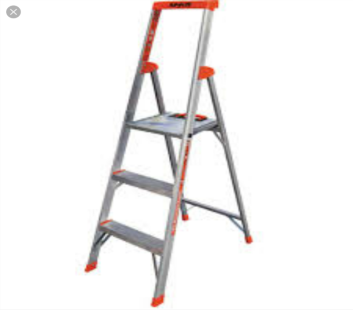 Homework will be to review the new wordsIn summary section use method “Success ladder”(Feedback) The first stairs: I know information about plants.The second stairs: I know read and   understand   text about plants.The third stairs: I know what grow plants   and   use  forms  adjectives  in  the  sentences.    Homework will be to review the new wordsIn summary section use method “Success ladder”(Feedback) The first stairs: I know information about plants.The second stairs: I know read and   understand   text about plants.The third stairs: I know what grow plants   and   use  forms  adjectives  in  the  sentences.    Homework will be to review the new wordsIn summary section use method “Success ladder”(Feedback) The first stairs: I know information about plants.The second stairs: I know read and   understand   text about plants.The third stairs: I know what grow plants   and   use  forms  adjectives  in  the  sentences.    Homework will be to review the new wordsIn summary section use method “Success ladder”(Feedback) The first stairs: I know information about plants.The second stairs: I know read and   understand   text about plants.The third stairs: I know what grow plants   and   use  forms  adjectives  in  the  sentences.    Homework will be to review the new wordsIn summary section use method “Success ladder”(Feedback) The first stairs: I know information about plants.The second stairs: I know read and   understand   text about plants.The third stairs: I know what grow plants   and   use  forms  adjectives  in  the  sentences.    Homework will be to review the new wordsIn summary section use method “Success ladder”(Feedback) The first stairs: I know information about plants.The second stairs: I know read and   understand   text about plants.The third stairs: I know what grow plants   and   use  forms  adjectives  in  the  sentences.    Homework will be to review the new wordsAdditional informationAdditional informationAdditional informationAdditional informationAdditional informationAdditional informationAdditional informationAdditional informationAdditional informationDifferentiation – how do you plan to give more support? How do you plan to challenge the more able learners?Support for weaker students: working in pairs/groups, phrasesChallenges for moreable students: Encouraged to do more writing; assist weaker students.Differentiation – how do you plan to give more support? How do you plan to challenge the more able learners?Support for weaker students: working in pairs/groups, phrasesChallenges for moreable students: Encouraged to do more writing; assist weaker students.Differentiation – how do you plan to give more support? How do you plan to challenge the more able learners?Support for weaker students: working in pairs/groups, phrasesChallenges for moreable students: Encouraged to do more writing; assist weaker students.Assessment – how are you planning to check learners’ learning?After every task teacher gives for active learners stickers. And at the end of lesson they will count the stickers that they have. “Success ladder” (Feedback) The first stairs: I know information about plants.The second stairs: I know read and   understand   text about plants.The third stairs: I know what grow plants   and   use  forms  adjectives  in  the  sentences.    Assessment – how are you planning to check learners’ learning?After every task teacher gives for active learners stickers. And at the end of lesson they will count the stickers that they have. “Success ladder” (Feedback) The first stairs: I know information about plants.The second stairs: I know read and   understand   text about plants.The third stairs: I know what grow plants   and   use  forms  adjectives  in  the  sentences.    Assessment – how are you planning to check learners’ learning?After every task teacher gives for active learners stickers. And at the end of lesson they will count the stickers that they have. “Success ladder” (Feedback) The first stairs: I know information about plants.The second stairs: I know read and   understand   text about plants.The third stairs: I know what grow plants   and   use  forms  adjectives  in  the  sentences.    Assessment – how are you planning to check learners’ learning?After every task teacher gives for active learners stickers. And at the end of lesson they will count the stickers that they have. “Success ladder” (Feedback) The first stairs: I know information about plants.The second stairs: I know read and   understand   text about plants.The third stairs: I know what grow plants   and   use  forms  adjectives  in  the  sentences.    Health and safety check
ICT links
Video, online PPTPh.TrainingHealth and safety check
ICT links
Video, online PPTPh.TrainingDifferentiation can be by task, by outcome, by individual support, by selection of teaching materials and resources taking into account individual abilities of learners (Theory of Multiple Intelligences by Gardner).Differentiation can be used at any stage of the lesson keeping time management in mindPair work, group workDifferentiation can be by task, by outcome, by individual support, by selection of teaching materials and resources taking into account individual abilities of learners (Theory of Multiple Intelligences by Gardner).Differentiation can be used at any stage of the lesson keeping time management in mindPair work, group workDifferentiation can be by task, by outcome, by individual support, by selection of teaching materials and resources taking into account individual abilities of learners (Theory of Multiple Intelligences by Gardner).Differentiation can be used at any stage of the lesson keeping time management in mindPair work, group workHealth promoting techniquesBreaks and physical activities used.Points from Safety rules used at this lesson.Health promoting techniquesBreaks and physical activities used.Points from Safety rules used at this lesson.ReflectionWere the lesson objectives/learning objectives realistic? Did all learners achieve the LO? If not, why?Did my planned differentiation work well? Did I stick to timings? What changes did I make from my plan and why?ReflectionWere the lesson objectives/learning objectives realistic? Did all learners achieve the LO? If not, why?Did my planned differentiation work well? Did I stick to timings? What changes did I make from my plan and why?Use the space below to reflect on your lesson. Answer the most relevant questions from the box on the left about your lesson.  Use the space below to reflect on your lesson. Answer the most relevant questions from the box on the left about your lesson.  Use the space below to reflect on your lesson. Answer the most relevant questions from the box on the left about your lesson.  Use the space below to reflect on your lesson. Answer the most relevant questions from the box on the left about your lesson.  Use the space below to reflect on your lesson. Answer the most relevant questions from the box on the left about your lesson.  Use the space below to reflect on your lesson. Answer the most relevant questions from the box on the left about your lesson.  Use the space below to reflect on your lesson. Answer the most relevant questions from the box on the left about your lesson.  ReflectionWere the lesson objectives/learning objectives realistic? Did all learners achieve the LO? If not, why?Did my planned differentiation work well? Did I stick to timings? What changes did I make from my plan and why?ReflectionWere the lesson objectives/learning objectives realistic? Did all learners achieve the LO? If not, why?Did my planned differentiation work well? Did I stick to timings? What changes did I make from my plan and why?Now it’s interesting to hear your reflection on the lesson.What was the most interesting part of the lesson?The lesson is over. Thank you for cooperation.Now it’s interesting to hear your reflection on the lesson.What was the most interesting part of the lesson?The lesson is over. Thank you for cooperation.Now it’s interesting to hear your reflection on the lesson.What was the most interesting part of the lesson?The lesson is over. Thank you for cooperation.Now it’s interesting to hear your reflection on the lesson.What was the most interesting part of the lesson?The lesson is over. Thank you for cooperation.Now it’s interesting to hear your reflection on the lesson.What was the most interesting part of the lesson?The lesson is over. Thank you for cooperation.Now it’s interesting to hear your reflection on the lesson.What was the most interesting part of the lesson?The lesson is over. Thank you for cooperation.Now it’s interesting to hear your reflection on the lesson.What was the most interesting part of the lesson?The lesson is over. Thank you for cooperation.Summary evaluationWhat two things went really well (consider both teaching and learning)?1: Free Microphone- for checking the homework2: Imagine- to speak more and correctlyWhat two things would have improved the lesson (consider both teaching and learning)?1: Drilling2: Right orderWhat have I learned from this lesson about the class orachievements/difficulties of individuals that will inform my next lesson?The next I will develop a group workSummary evaluationWhat two things went really well (consider both teaching and learning)?1: Free Microphone- for checking the homework2: Imagine- to speak more and correctlyWhat two things would have improved the lesson (consider both teaching and learning)?1: Drilling2: Right orderWhat have I learned from this lesson about the class orachievements/difficulties of individuals that will inform my next lesson?The next I will develop a group workSummary evaluationWhat two things went really well (consider both teaching and learning)?1: Free Microphone- for checking the homework2: Imagine- to speak more and correctlyWhat two things would have improved the lesson (consider both teaching and learning)?1: Drilling2: Right orderWhat have I learned from this lesson about the class orachievements/difficulties of individuals that will inform my next lesson?The next I will develop a group workSummary evaluationWhat two things went really well (consider both teaching and learning)?1: Free Microphone- for checking the homework2: Imagine- to speak more and correctlyWhat two things would have improved the lesson (consider both teaching and learning)?1: Drilling2: Right orderWhat have I learned from this lesson about the class orachievements/difficulties of individuals that will inform my next lesson?The next I will develop a group workSummary evaluationWhat two things went really well (consider both teaching and learning)?1: Free Microphone- for checking the homework2: Imagine- to speak more and correctlyWhat two things would have improved the lesson (consider both teaching and learning)?1: Drilling2: Right orderWhat have I learned from this lesson about the class orachievements/difficulties of individuals that will inform my next lesson?The next I will develop a group workSummary evaluationWhat two things went really well (consider both teaching and learning)?1: Free Microphone- for checking the homework2: Imagine- to speak more and correctlyWhat two things would have improved the lesson (consider both teaching and learning)?1: Drilling2: Right orderWhat have I learned from this lesson about the class orachievements/difficulties of individuals that will inform my next lesson?The next I will develop a group workSummary evaluationWhat two things went really well (consider both teaching and learning)?1: Free Microphone- for checking the homework2: Imagine- to speak more and correctlyWhat two things would have improved the lesson (consider both teaching and learning)?1: Drilling2: Right orderWhat have I learned from this lesson about the class orachievements/difficulties of individuals that will inform my next lesson?The next I will develop a group workSummary evaluationWhat two things went really well (consider both teaching and learning)?1: Free Microphone- for checking the homework2: Imagine- to speak more and correctlyWhat two things would have improved the lesson (consider both teaching and learning)?1: Drilling2: Right orderWhat have I learned from this lesson about the class orachievements/difficulties of individuals that will inform my next lesson?The next I will develop a group workSummary evaluationWhat two things went really well (consider both teaching and learning)?1: Free Microphone- for checking the homework2: Imagine- to speak more and correctlyWhat two things would have improved the lesson (consider both teaching and learning)?1: Drilling2: Right orderWhat have I learned from this lesson about the class orachievements/difficulties of individuals that will inform my next lesson?The next I will develop a group work